Об определении мест отбывания наказания  осужденными к исправительным  и обязательным работам	В соответствии со статьями 7, 43, 48 Федерального закона от 06.10.2003 № 131-ФЗ «Об общих принципах организации местного самоуправления в Российской Федерации», статьями 49, 50 Уголовного кодекса Российской Федерации, статьей 25, 39 Уголовно-исполнительного кодекса Российской Федерации и по согласованию с филиалом по Гафурийскому району федерального казенного учреждения уголовно-исполнительной инспекции Управления Федеральной службы исполнения наказаний России по Республике Башкортостан (далее – филиал по Гафурийскому району ФКУ УИИ УФСИН России по Республике Башкортостан) администрация сельского поселения Белоозерский сельсовет муниципального района Гафурийский район Республики Башкортостан  ПОСТАНОВЛЯЕТ: 1. Утвердить:1.1. Перечень предприятий, учреждений, организаций для отбывания наказания осужденными к обязательным и исправительным работам  на 2016 год по сельскому поселению Белоозерский сельсовет муниципального района Гафурийский район Республики Башкортостан (Приложение 1).1.2. Перечень наименований видов обязательных работ (Приложение 2).2. Рекомендовать начальнику филиала по Гафурийскому району ФКУ УИИ УФСИН России по Республике Башкортостан согласовать с руководителями предприятий, указанных в пункте 1 настоящего постановления, направление осужденных для отбывания наказания в виде обязательных и исправительных работ.3. Главе сельского поселения Белоозерский сельсовет муниципального района Гафурийский район Республики Башкортостан довести настоящее постановление до сведения руководителей предприятий, учреждений, организаций для отбывания наказания осужденными к обязательным и исправительным работам.4. Разместить настоящее постановление на официальном сайте администрации сельского поселения Белоозерский сельсовет муниципального района Гафурийский район республики Башкортостан.5. Контроль за исполнением настоящего постановления оставляю за собой.Глава 									Р.А.Мухарямов					Исп.Васильева Л.И.Тел.2-69-01Приложение № 1Утверждено постановлениемГлавы сельского поселенияБелоозерский сельсовет№ 170 от 11.12.2015 г.      ПЕРЕЧЕНЬпредприятий, учреждений, организаций для отбывания наказания осужденными к обязательным и исправительным работам  на 2016 год по сельскому поселению Белоозерский сельсовет муниципального района Гафурийский район Республики БашкортостанПриложение № 2Утверждено постановлениемГлавы сельского поселенияБелоозерский сельсовет№ 170 от 11.12.2015 г.      ПЕРЕЧЕНЬнаименований видов обязательных работ на 2016 год по сельскому поселению Белоозерский сельсовет муниципального района Гафурийский район Республики БашкортостанБАШ?ОРТОСТАН РЕСПУБЛИКА№Ы;АФУРИ РАЙОНЫ МУНИЦИПАЛЬ РАЙОНЫНЫҢ А?К!Л АУЫЛ СОВЕТЫ  АУЫЛ БИЛӘМӘ№Е ХАКИМИӘТЕ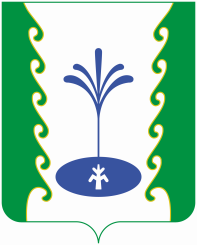 АДМИНИСТРАЦИЯ СЕЛЬСКОГО ПОСЕЛЕНИЯ БЕЛООЗЕРСКИЙ СЕЛЬСОВЕТ МУНИЦИПАЛЬНОГО РАЙОНА ГАФУРИЙСКИЙ РАЙОНРЕСПУБЛИКИ БАШКОРТОСТАН?АРАРПОСТАНОВЛЕНИЕ« 11 » декабрь  2015 й.№ 170« 11 » декабря .Обязательные работыИсправительные работыАСП Белоозерский сельсовет МР Гафурийский район РБАСП Белоозерский сельсовет МР Гафурийский район РБМУП «Белоозерское коммунальное хозяйство» АСП Белоозерский сельсовет МР Гафурийский район РБОбязательные работыИсправительные работыРабочий по благоустройствуУборщик территории